SVAČINY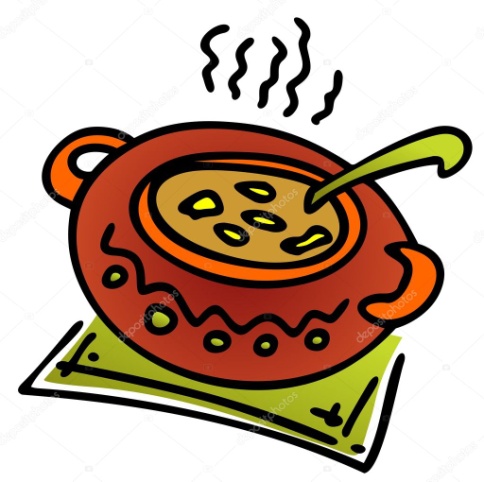 Týden od  3.1. –7.1. 2022 Změna jídelníčku vyhrazena, přejeme vám DOBROU CHUŤ   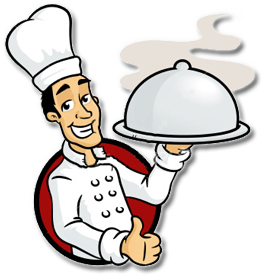 